Victorian Purchasing Guidefor	UET12 Electricity Supply Industry-Transmission, Distribution and Rail Sector Training PackageVersion 2April 2013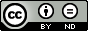 © State of Victoria (Department of Education and Early Childhood Development) 2013.Copyright of this material is reserved to the Crown in the right of the State of . This work is licensed under a Creative Commons Attribution-NoDerivs 3.0 Australia licence (http://creativecommons.org/licenses/by-nd/3.0/au/). You are free use, copy and distribute to anyone in its original form as long as you attribute Skills Victoria, Department of Education and Early Childhood Development as the author, and you license any derivative work you make available under the same licence.DisclaimerIn compiling the information contained in and accessed through this resource, the Department of Education and Early Childhood Development (DEECD) has used its best endeavours to ensure that the information is correct and current at the time of publication but takes no responsibility for any error, omission or defect therein.To the extent permitted by law DEECD, its employees, agents and consultants exclude all liability for any loss or damage (including indirect, special or consequential loss or damage) arising from the use of, or reliance on the information contained herein, whether caused or not by any negligent act or omission. If any law prohibits the exclusion of such liability, DEECD limits its liability to the extent permitted by law, for the resupply of the information.Third party sitesThis resource may contain links to third party websites and resources. DEECD is not responsible for the condition or content of these sites or resources as they are not under its control.Third party material linked from this resource is subject to the copyright conditions of the third party. Users will need to consult the copyright notice of the third party sites for conditions of usage.Victorian Purchasing Guide  Version HistoryUET12 Electricity Supply Industry – Transmission, Distribution and Rail Sector Training Package Victorian Purchasing GuideCONTENTSINTRODUCTION	5What is a Victorian Purchasing Guide?	5Registration	5QUALIFICATIONS	6UNITS OF COMPETENCY AND NOMINAL HOURS	7SAMPLE TRAINING PROGRAMS	15CONTACTS AND LINKS	22GLOSSARY	24INTRODUCTIONWhat is a Victorian Purchasing Guide?The Victorian Purchasing Guide provides information for use by Registered Training Organisations (RTOs) in the provision of Victorian government subsidised training.Specifically the Victorian Purchasing Guide provides the following information related to the delivery of nationally endorsed Training Packages in :The nominal hour range (minimum-maximum) available for each qualification.Nominal hours for each unit of competency within the Training Package.Sample Training ProgramsRegistrationRTOs must be registered by either the Victorian Registration and Qualifications Authority (VRQA) or the Australian Skills Qualification Authority (ASQA) regulatory body to be eligible to issue qualifications and statements of attainment under the Australian Quality Framework (AQF).The VRQA is the regulatory authority for  that registers VET training organisations who provide courses to domestic students only and who only offer training in .To register to provide training to international students and in other Australian states and territories you will need to apply with ASQA. QUALIFICATIONSUNITS OF COMPETENCY AND NOMINAL HOURSRTOs are advised that there is a mapping inside the Training Package that describes the relationship between new units and superseded or replaced units from the previous version of UET12 Electricity Supply Industry – Transmission, Distribution and Rail Sector Training Package Training Package.  Information regarding transition arrangements can be obtained from the state or national VET Regulating Authority (see Contacts and Links section).You must be sure that all training and assessment leading to qualifications or Statements of Attainment from the UET12 Electricity Supply Industry – Transmission, Distribution and Rail Sector Training Package Training Package is conducted against the Training Package units of competency and complies with the requirements in the assessment guidelines.Listing of the Units of Competency and Nominal HoursSAMPLE TRAINING PROGRAMSA range of Sample Training Plans have been provided to demonstrate the flexibility of qualifications contained in the UET12 Electricity Supply Industry – Transmission, Distribution and Rail Sector Training Package Training Package, but are by no means mandatory.CONTACTS AND LINKSGLOSSARYTraining Package Version  Date VPG
ApprovedCommentsUET12 Electricity Supply Industry – Transmission, Distribution and Rail Sector Training Package 217th April 20132 new qualifications o UET50312 Diploma of ESI — Power Systems Operations o UET60312 Advanced Diploma of ESI — Power Systems OperationsUET12 Electricity Supply Industry – Transmission, Distribution and Rail Sector Training Package 122nd November 2012Initial releaseCodeTitleCodeTitleMinMaxUET20312Certificate II in ESI – Powerline Vegetation Control355400UET20412Certificate II in Transmission Structure and Line Assembly369398UET20511Certificate II in National Broadband Network Cabling (Electricity Supply Industry Assets)360360UET20612Certificate II in ESI — Asset Inspection350360UET30512Certificate III in ESI — Power Systems - Transmission Overhead11551230UET30612Certificate III in ESI — Power Systems - Distribution Overhead11751190UET30712Certificate III in ESI — Power Systems - Rail Traction11501210UET30812Certificate III in ESI — Power Systems - Distribution Cable Jointing11351230UET30912Certificate III in ESI — Remote Community Utilities Worker10901210UET40412Certificate IV in ESI — Network Systems14351510UET40512Certificate IV in ESI — Power Systems Substations12901330UET40612Certificate IV in ESI — Power Systems Network Infrastructure13301400UET50212Diploma of ESI — Power Systems15301580UET50312Diploma of ESI — Power Systems Operations16101660UET60212Advanced Diploma of ESI — Power Systems19202080UET60312Advanced Diploma of ESI — Power Systems Operations19002010Unit CodeUnit TitleNominal HoursUETTDRCJ21ALay ESI electrical cables20UETTDRCJ22AInstall and maintain de-energised low voltage underground paper insulated cables.60UETTDRCJ23AInstall and maintain de-energised high voltage underground paper insulated cables.60UETTDRCJ24AJoint and maintain energised low voltage underground paper insulated cables60UETTDRCJ25APerform straight through high voltage paper insulated to polymeric transition joint60UETTDRCJ26AInstall and maintain de-energised low voltage underground polymeric cables. 60UETTDRCJ27AInstall and maintain de-energised high voltage underground polymeric cables. 60UETTDRCJ28AJoint and maintain energised low voltage underground polymeric cables 60UETTDRCJ29AInstall gas and oil filled specialised underground cables 60UETTDRCJ30AMaintain gas and oil filled specialised underground cables60UETTDRCJ31AInstall and maintain polymeric specialised underground cables65UETTDRCJ32AInstall and maintain gas and oil pressure systems for specialised underground cables65UETTDRCJ33AInstall and maintain network infrastructure LV underground cables40UETTDRCJ34AInstall and maintain network infrastructure HV underground cables 50UETTDRCJ99ATest and verify distribution cable jointing installations 40UETTDRDP11AInspect overhead poles/structures and electrical apparatus60UETTDRDP12AMaintain overhead energised low voltage conductors and cables60UETTDRDP13AMaintain energised HV distribution overhead electrical apparatus (stick)70UETTDRDP14AMaintain energised HV distribution overhead electrical apparatus (glove)70UETTDRDP15AInspect, maintain and restore energised low voltage overhead distribution network infrastructure50UETTDRDP99ATest and verify distribution overhead installations40UETTDRDS31ADraft and layout an power system overhead distribution extension 60UETTDRDS32ADraft and layout an power system underground distribution extension 60UETTDRDS33ADraft and layout a power system street lighting system 60UETTDRDS34ADraft and layout a power system distribution substation minor upgrade 60UETTDRDS35ADesign overhead distribution power systems 90UETTDRDS36ADesign underground distribution power systems 90UETTDRDS37ADesign power system distribution substations 90UETTDRDS38ADesign power system public lighting systems 90UETTDRDS39APrepare and manage detailed construction plans for electrical power system infrastructure 90UETTDRDS40APrepare and appraise power systems financial impact statements 130UETTDRDS41AManage electrical power systems infrastructure projects 130UETTDRDS42AInvestigate quality of power systems supply issues 90UETTDRDS43ADevelop high voltage and low voltage distribution protection systems 100UETTDRDS44ADesign power system zone substations modifications 105UETTDRDS45AOrganise and implement ESI line and easement surveys 90UETTDRDS46ADevelop planned power systems outage strategies 90UETTDRDS47AReview power system asset management strategies 120UETTDRDS48AAnalyse and appraise power system fault and outage data 120UETTDRDS49AEstablish and manage power system geographical information systems data 90UETTDRDS50ADesign customer power system substations 100UETTDRDS51AManage power system transmission and sub-transmission design process 120UETTDRDS52ADesign power system transmission, sub-transmission and zone substation buildings 130UETTDRDS53ADesign power system transmission and sub-transmission substation primary plant140UETTDRDS54ADesign power system transmission and sub-transmission protection and control 140UETTDRDS55ADesign power system transmission and sub-transmission substation earthing 130UETTDRDS56ADesign power system transmission, sub-transmission and zone substation – civil and structural components 130UETTDRDS57ADesign power system overhead transmission systems 130UETTDRDS58ADesign underground transmission systems 130UETTDREL11AApply sustainable energy and environmental procedures 40UETTDREL12AOperate plant and equipment near live electrical conductors and apparatus 40UETTDREL13AComply with sustainability, environmental and incidental response policies and procedures40UETTDREL14AWorking safely near live electrical apparatus as a non-electrical worker 40UETTDREL15ARespond to power systems technical enquiries and requests 60UETTDREL16AWorking safely near live electrical apparatus 20UETTDREL17AOperate asset inspection machinery and equipment near live electrical apparatus 40UETTDREL18AInspect and treat poles and inspect electrical apparatus 40UETTDREL19AIdentify and interpret characteristics of electrical apparatus associated with power industry assets 40UETTDREL20AUndertake minor vegetation control and routine minor maintenance of poles and electrical apparatus 40UETTDREL21AOperate specialised data information equipment near live electrical apparatus 40UETTDRIS32ASolve electrical problems in remote community network apparatus 80UETTDRIS33ASolve electrical problems in remote community network systems 80UETTDRIS34AInstall and replace energy meters and associated equipment in remote communities 50UETTDRIS35APerform remote community network field switching to a given schedule 40UETTDRIS36AInstall and maintain low voltage services in remote communities (overhead) 40UETTDRIS37AInstall and maintain low voltage services in remote communities (underground) 40UETTDRIS38AInstall and maintain public lighting systems in remote communities 40UETTDRIS41AInstall network infrastructure electrical equipment 60UETTDRIS42AMaintain network infrastructure electrical equipment 60UETTDRIS43APerform low voltage field switching operation to a given schedule. 40UETTDRIS44APerform HV field switching operation to a given schedule 40UETTDRIS45AInstall and maintain ESI overhead distribution network infrastructure 40UETTDRIS46AInstall and maintain ESI network infrastructure electrical equipment 40UETTDRIS47ASample, filter, test and reinstate insulating oil 20UETTDRIS48ADevelop high voltage switching schedule 60UETTDRIS49ADevelop low voltage switching schedule 60UETTDRIS50ACoordinate power system permit procedures 60UETTDRIS51ACoordinate and direct power system switching schedules 60UETTDRIS52AInstall and maintain poles, structures and associated hardware 60UETTDRIS53AInstall and maintain power system public lighting 40UETTDRIS54AInstall and maintain poles, structures, overhead conductors and cables 60UETTDRIS55AInstall and maintain low voltage underground services 40UETTDRIS56AInstall and maintain low voltage overhead services 40UETTDRIS57AConduct visual checking and treatment of power system poles and structures 25UETTDRIS58ALocate faults in power system underground power cables 65UETTDRIS59AConduct high potential testing of power system underground power cables 60UETTDRIS60AInstall and replace power system energy meters and associated equipment 60UETTDRIS61AInstall mobile Generation set for synchronised LV Genset 60UETTDRIS62AImplement and monitor the power system organisational OHS policies, procedures and programs 60UETTDRIS63AImplement and monitor the power system environmental and sustainable energy management policies and procedures 60UETTDRIS64AInstall mobile Generation set for synchronised HV Genset 40UETTDRIS65AContribute to coordinated HV live working 50UETTDRIS66AManage an electricity power system OHS management system 100UETTDRIS67ASolve problems in energy supply network equipment 80UETTDRIS68ASolve problems in energy supply network protection equipment and systems 40UETTDRIS69ADiagnose and rectify faults in energy supply apparatus 60UETTDRIS70ADiagnose and rectify faults in electrical energy distribution systems 60UETTDRIS71ADiagnose and rectify faults in electrical energy supply transmission systems 60UETTDRIS72ADiagnose and rectify faults in distributed Generation systems 60UETTDRIS73ADevelop engineering solutions for energy supply power transformer problems 60UETTDRIS74ADevelop engineering solutions for energy supply system protection problems 60UETTDRIS81AInstall and maintain telecommunications infrastructure on electricity supply industry assets80UETTDRIS99ATest and verify distribution remote area installations 40UETTDRRF01BApply ESI safety rules, codes of practice and procedures for work on or near electrical apparatus 0UETTDRRF02BPerform pole top rescue 0UETTDRRF03BPerform EWP rescue 0UETTDRRF04BPerform tower rescue 0UETTDRRF05BPerform rescue from switchyard structures at heights 0UETTDRRF06BPerform rescue from a live LV panel 0UETTDRRF07BPerform cable pit/trench/excavation rescue 0UETTDRRF08BPerform EWP controlled descent escape 0UETTDRRF09BApply access procedures to work on or near electrical network infrastructure 0UETTDRRF10BProvide first aid in an ESI environment 0UETTDRRF11ATesting of connections to low voltage electricity networks 0UETTDRRT21AInstall traction overhead wiring systems 60UETTDRRT22AMaintain traction overhead wiring systems 60UETTDRRT23AInstall rail traction bonds 40UETTDRRT24AMaintain rail traction bonds 60UETTDRRT25AInstall overhead rail traction configurations 60UETTDRRT26AMaintain overhead rail traction configurations 60UETTDRRT27AInstall overhead traction components and equipment 60UETTDRRT28AMaintain overhead traction components and equipment 60UETTDRRT29AOperate rail road traction height access equipment. 25UETTDRRT30APerform to a given schedule rail traction switching operations 40UETTDRRT31AMaintain energised d.c. traction overhead wiring system 60UETTDRRT32AMaintain energised traction overhead electrical apparatus using stick techniques 70UETTDRRT33AMaintain energised traction overhead electrical apparatus using glove techniques 70UETTDRRT34AInstall and maintain traction network wiring systems 40UETTDRRT35AInstall and maintain traction network equipment and components 40UETTDRRT36AMaintain traction network wiring systems 40UETTDRRT37AMaintain traction network components and equipment 40UETTDRRT99ATest and verify rail traction installations 40UETTDRSB21ADiagnose and rectify faults in substation environment 20UETTDRSB22ACarry out power systems substation inspection 20UETTDRSB23AInstall and maintain substation direct current systems 20UETTDRSB24AMaintain high voltage power system circuit breakers 20UETTDRSB25AMaintain high voltage power and instrument transformers 20UETTDRSB26AInstall high current DC equipment and switchgear 30UETTDRSB27AMaintain high current DC equipment and switchgear 30UETTDRSB29AMaintain capacitor bank equipment for voltage regulation 30UETTDRSB30AMaintain high voltage power system static VAR compensators (SVC) 30UETTDRSB31AMaintain high voltage power system synchronous condensers 30UETTDRSB32AMaintain power transformer on load tap changers (OLTC) 30UETTDRSB33AInstall high voltage plant and equipment 30UETTDRSB34ACarry out surveys using thermovision techniques 20UETTDRSB35AMaintain discrete control and protection systems 30UETTDRSB36ACommission discrete control and protection systems 30UETTDRSB37AMaintain power system distribution field devices 30UETTDRSB38ACommission power system distribution field devices 30UETTDRSB39APerform power system substation switching operation to a given schedule 40UETTDRSO32AManage power systems network faults 140UETTDRSO33AManage power systems critical events 140UETTDRSO34AControl power systems generating plant 120UETTDRSO35AManage high voltage distribution and subtransmission network demand 140UETTDRSO36ADevelop low voltage distribution switching programs 100UETTDRSO37ADevelop high voltage distribution and subtransmission switching programs 100UETTDRSO38ADevelop and evaluate power systems transmission switching programs 100UETTDRSO39ACoordinate low voltage distribution networks 100UETTDRSO40ACoordinate high voltage distribution and subtransmission networks 100UETTDRSO41AManage power systems transmission networks 130UETTDRSO42AManage power systems transmission network demand 130UETTDRSO43ACoordinate low voltage distribution network demand 100UETTDRSO44ADevelop crisis power systems management plans 100UETTDRSO45AOperate and monitor system SCADA equipment 100UETTDRSO46AMonitor and control the field staff activities 100UETTDRSO47ACoordinate high voltage transmission network 100UETTDRSO48ARespond to discrete and interdependent protection operations 100UETTDRSO49ACoordinate power system operations in a regulated energy market 100UETTDRSO50ARespond to complex power system protection operations 140UETTDRSO51AManage network systems power flows 140UETTDRTP22AEstablish and reinstate a power systems transmission structure work site 90UETTDRTP23AErect power systems transmission structures 100UETTDRTP24AErect power systems transmission structure hardware 80UETTDRTP25APre-tension stringing overhead transmission conductors and cables 90UETTDRTP26AInstall transmission structures and associated hardware 60UETTDRTP27AMaintain transmission structures and associated hardware 60UETTDRTP28ASet-up and install transmission structure stubs 50UETTDRTP29AInstall and maintain transmission overhead conductors and cables 60UETTDRTP30AInspect transmission overhead structures and electrical apparatus 60UETTDRTP31AMaintain energised transmission lines using live line stick technique 70UETTDRTP32AMaintain energised transmission lines using Barehand Technique 70UETTDRTP33AMaintain energised transmission lines using Barehand Technique on a helicopter platform 60UETTDRTP34AInstall/maintain overhead transmission network infrastructure 40UETTDRTP35AInstall/maintain transmission network infrastructure electrical equipment 40UETTDRTP99ATest and verify transmission overhead installations 40UETTDRTS21AMaintain interdependent network protection and control systems 100UETTDRTS22ACommission interdependent network protection and control systems 100UETTDRTS23AConduct evaluation of power system substation faults 120UETTDRTS24ADesign testing and commissioning procedures for field devices and substations 120UETTDRTS25AMaintain and test and metering schemes 90UETTDRTS26ACommission power systems metering schemes 100UETTDRTS27APerform accuracy checks on power systems instrument transformers 100UETTDRTS28ARepair, test and calibrate protection relays and meters 100UETTDRTS29ADevelop power systems secondary isolation instructional documents 100UETTDRTS30ADesign power systems secondary isolation instructional documents 130UETTDRTS31AMaintain, test and commission power systems voltage regulating equipment 80UETTDRTS32AConduct evaluation of power systems primary plant 130UETTDRTS33AUndertake power systems project management of substation augmentation and maintenance 140UETTDRTS34AInstall and maintain power system communication equipment 100UETTDRTS35AMaintain complex network protection and control systems 140UETTDRTS36ACommission complex network protection and control systems 140UETTDRTS37APerform current injection testing using phantom load 40UETTDRTS38AInstall and replace high voltage metering and associated equipment 40UETTDRTS39AMaintain compliance with national electricity market metrology practices and procedures30UETTDRTS40ATest and maintain energy revenue metering schemes30UETTDRTS41AInstall and replace complex energy revenue metering schemes and associated equipment30UETTDRTS42AInstall and replace complex energy revenue metering schemes and associated equipment30UETTDRTS43ACommission energy revenue metering schemes30UETTDRTS44ATest and maintain energy revenue metering schemes (complex)40UETTDRTS45AManage compliance with national electricity market metrology practices and procedures40UETTDRTS46AVerification and certification of revenue metering energy measurement instruments40UETTDRTS47ACommission energy revenue metering schemes (complex)40UETTDRVC21AUse climbing techniques to cut vegetation above ground near live electrical apparatus 50UETTDRVC23APlan the removal of vegetation up to vegetation exclusion zone near live electrical apparatus 50UETTDRVC24AAssess vegetation and recommend control measures in an ESI environment 50UETTDRVC25AUse elevated platform to cut vegetation above ground level near live electrical apparatus 45UETTDRVC26ACut vegetation at ground level near live electrical apparatus 45UETTDRVC27AMonitor safety compliance of vegetation control work in an ESI environment50UETTDRVC29AControl vegetation whilst performing linework 40UETTDRVC30ACoordinate vegetation control operations 60UETTDRVC31AOperate specialist equipment at ground level near live electrical apparatus 60UETTDRVC32AUse specialised plant to cut vegetation above ground level near live electrical apparatus 30UETTDRVC33AApply pruning techniques to vegetation control near live electrical apparatus 50UETTDRVC34AUndertake release and rescue from a tree near live electrical apparatus 20Occupation / Work FunctionLine worker assistantLine worker assistantQualification Title Certificate II in ESI – Powerline Vegetation ControlCertificate II in ESI – Powerline Vegetation ControlQualification CodeUET20312UET20312DescriptionAppropriate for a person working on installation and maintenance of the electricity transmission network. This includes erection of transmission towers, working with hardware used on towers and the pre-tension stringing of conductors.Appropriate for a person working on installation and maintenance of the electricity transmission network. This includes erection of transmission towers, working with hardware used on towers and the pre-tension stringing of conductors.NotesFor advice on how to choose electives others than those listed
below, please refer to the UET12 ESI Transmission, Distribution 
and Rail Sector Training Package and its Qualifications Packaging 
Rules or contact the CMM Engineering Industries on (03) 9286 9880For advice on how to choose electives others than those listed
below, please refer to the UET12 ESI Transmission, Distribution 
and Rail Sector Training Package and its Qualifications Packaging 
Rules or contact the CMM Engineering Industries on (03) 9286 9880Unit CodeUnit TitleHoursCoreUEENEEE101AApply Occupational Health Safety regulations, codes and practices in the workplace 20UETTDREL13AComply with sustainability, environmental and incidental response policies and procedures40UETTDREL14AWorking safely near live electrical apparatus as a non-electrical worker 40AHCARB205AOperate and maintain chainsaws 40UETTDRVC23APlan the removal of vegetation up to vegetation exclusion zone near live electrical apparatus 50UETTDRVC27AMonitor safety compliance of vegetation control work in an ESI environment50ElectivesAHCMOM304AOperate machinery and equipment 40AHCARB204AUndertake standard climbing techniques 40UETTDRVC21AUse climbing techniques to cut vegetation above ground near live electrical apparatus 50UETTDRVC32AUse specialised plant to cut vegetation above ground level near live electrical apparatus 30Total Hours400Occupation / Work FunctionLine workerLine workerQualification Title Certificate III in ESI — Power Systems - Transmission OverheadCertificate III in ESI — Power Systems - Transmission OverheadQualification CodeUET30512UET30512DescriptionAppropriate for people working as a line worker in the electricity supply industry.Appropriate for people working as a line worker in the electricity supply industry.NotesFor advice on how to choose electives others than those listed
below, please refer to the UET12 ESI Transmission, Distribution 
and Rail Sector Training Package and its Qualifications Packaging 
Rules or contact the CMM Engineering Industries on (03) 9286 9880For advice on how to choose electives others than those listed
below, please refer to the UET12 ESI Transmission, Distribution 
and Rail Sector Training Package and its Qualifications Packaging 
Rules or contact the CMM Engineering Industries on (03) 9286 9880Unit CodeUnit TitleHoursCoreCPCCLDG3001ALicence to perform dogging 80CPCCLRG3001ALicence to perform rigging basic level 196TLILIC2005ALicense to Operate a Boom Type Elevating Work Platform (Boom Length 11 Metres or more) 30UEENEEE101AApply Occupational Health Safety regulations, codes and practices in the workplace 20UEENEEE102AFabricate, dismantle, assemble of utilities industry components 40UEENEEE104ASolve problems in d.c. circuits 80UEENEEE105AFix and secure electrotechnolgy equipment 20UEENEEE107AUse drawings, diagrams, schedules, standards, codes and specifications 40UEENEEG101ASolve problems in electromagnetic devices and related circuits 60UEENEEG102ASolve problems in low voltage a.c. circuits 80UETTDREL11AApply sustainable energy and environmental procedures 40UETTDREL12AOperate plant and equipment near live electrical conductors and apparatus 40UETTDREL16AWorking safely near live electrical apparatus 20UETTDRIS54AInstall and maintain poles, structures, overhead conductors and cables 60UETTDRTP26AInstall transmission structures and associated hardware 60UETTDRTP27AMaintain transmission structures and associated hardware 60UETTDRTP29AInstall and maintain transmission overhead conductors and cables 60UETTDRTP30AInspect transmission overhead structures and electrical apparatus 60UETTDRTP99ATest and verify transmission overhead installations 40ElectivesCPCCLHS3001ALicence to operate a personnel and materials hoist 32CPCCLHS3002ALicence to operate a materials hoist 24TLIC3003ADrive medium rigid vehicle 40UETTDRDP12AMaintain overhead energised low voltage conductors and cables60UETTDRIS41AInstall network infrastructure electrical equipment 60UETTDRIS42AMaintain network infrastructure electrical equipment 60Total Hours1362Occupation / Work FunctionPower Systems - DraftspersonPower Systems - DraftspersonQualification Title Certificate IV in ESI — Network SystemsCertificate IV in ESI — Network SystemsQualification CodeUET40412UET40412DescriptionAppropriate for people working as post trade line workers, performing work associated with installation and maintenance of transmission, distribution, rail and/or cable jointing overhead and/or underground lines and cables which may be live.Appropriate for people working as post trade line workers, performing work associated with installation and maintenance of transmission, distribution, rail and/or cable jointing overhead and/or underground lines and cables which may be live.NotesFor advice on how to choose electives others than those listed
below, please refer to the UET012 ESI Transmission, Distribution 
and Rail Sector Training Package and its Qualifications Packaging 
Rules or contact the CMM Engineering Industries on (03) 9286 9880For advice on how to choose electives others than those listed
below, please refer to the UET012 ESI Transmission, Distribution 
and Rail Sector Training Package and its Qualifications Packaging 
Rules or contact the CMM Engineering Industries on (03) 9286 9880Unit CodeUnit TitleHoursCoreCPCCLDG3001ALicence to perform dogging 80TLILIC2005ALicense to Operate a Boom Type Elevating Work Platform (Boom Length 11 Metres or more) 30UEENEEE101AApply Occupational Health Safety regulations, codes and practices in the workplace 20UEENEEE102AFabricate, dismantle, assemble of utilities industry components 40UEENEEE104ASolve problems in d.c. circuits 80UEENEEE105AFix and secure electrotechnolgy equipment 20UEENEEE107AUse drawings, diagrams, schedules, standards, codes and specifications 40UEENEEG101ASolve problems in electromagnetic devices and related circuits 60UEENEEG102ASolve problems in low voltage a.c. circuits 80UETTDREL11AApply sustainable energy and environmental procedures 40UETTDREL12AOperate plant and equipment near live electrical conductors and apparatus 40UETTDREL16AWorking safely near live electrical apparatus 20UETTDRIS62AImplement and monitor the power system organisational OHS policies, procedures and programs 60UETTDRIS63AImplement and monitor the power system environmental and sustainable energy management policies and procedures 60ElectivesBSBMGT403AImplement continuous improvement 40AHCARB205AOperate and maintain chainsaws 40UETTDRCJ22AInstall and maintain de-energised low voltage underground paper insulated cables.60UETTDRCJ25APerform straight through high voltage paper insulated to polymeric transition joint60UETTDRCJ26AInstall and maintain de-energised low voltage underground polymeric cables. 60UETTDRCJ27AInstall and maintain de-energised high voltage underground polymeric cables. 60UETTDRCJ28AJoint and maintain energised low voltage underground polymeric cables 60UETTDRDP11AInspect overhead poles/structures and electrical apparatus60UETTDRIS59AConduct high potential testing of power system underground power cables 60UETTDRCJ29AInstall gas and oil filled specialised underground cables 60UETTDRCJ30AMaintain gas and oil filled specialised underground cables60UETTDRDS31ADraft and layout an power system overhead distribution extension 60UETTDRIS48ADevelop high voltage switching schedule 60UETTDRIS51ACoordinate and direct power system switching schedules 60UETTDRIS64AInstall mobile Generation set for synchronised HV Genset 40Total Hours1510Occupation / Work FunctionElectricity Supply TechnicianElectricity Supply TechnicianQualification Title Diploma of ESI — Power SystemsDiploma of ESI — Power SystemsQualification CodeUET50212UET50212DescriptionAppropriate for persons working as technicians in the electricity supply industry designing new transmission distribution and/or rail overhead and underground lines. Typically inside work in design/drafting facility, control room or substation.Appropriate for persons working as technicians in the electricity supply industry designing new transmission distribution and/or rail overhead and underground lines. Typically inside work in design/drafting facility, control room or substation.NotesThis sample programs shows the System Operations specialisation.
For advice on how to choose electives others than those listed
below, please refer to the UET12 ESI Transmission, Distribution 
and Rail Sector Training Package and its Qualifications Packaging 
Rules or contact the CMM Engineering Industries on (03) 9286 9880This sample programs shows the System Operations specialisation.
For advice on how to choose electives others than those listed
below, please refer to the UET12 ESI Transmission, Distribution 
and Rail Sector Training Package and its Qualifications Packaging 
Rules or contact the CMM Engineering Industries on (03) 9286 9880Unit CodeUnit TitleHoursCoreUEENEED104AUse software for engineering applications 40UEENEEE124ACompile and produce an electrotechnology/ utilities report 60UEENEEE101AApply Occupational Health Safety regulations, codes and practices in the workplace 20UEENEEE102AFabricate, dismantle, assemble of utilities industry components 40UEENEEE104ASolve problems in d.c. circuits 80UEENEEE107AUse drawings, diagrams, schedules, standards, codes and specifications 40UEENEEE125AProvide engineering solutions for problems in complex multiple path circuits problems 60UEENEEE126AProvide solutions to basic engineering computational problems 60UEENEEG101ASolve problems in electromagnetic devices and related circuits 60UEENEEG102ASolve problems in low voltage a.c. circuits 80UEENEEG149AProvide engineering solutions to problems in complex polyphase power circuits 60UETTDREL11AApply sustainable energy and environmental procedures 40UETTDREL16AWorking safely near live electrical apparatus 20UETTDRIS62AImplement and monitor the power system organisational OHS policies, procedures and programs 60UETTDRIS63AImplement and monitor the power system environmental and sustainable energy management policies and procedures 60ElectivesBSBMGT502BManage people performance 70BSBMGT515AManage operational plan 60BSBINM501AManage an information or knowledge management system 50BSBINN502ABuild and sustain an innovative work environment 50UEENEEH102ARepair basic electronic apparatus faults by replacement of components 40UETTDRDS31ADraft and layout an power system overhead distribution extension 60UEENEEH139ATroubleshoot basic amplifier circuits 40UEENEEI155ADevelop structured programs to control external devices 40UETTDRDS32ADraft and layout an power system underground distribution extension 60UETTDRDS33ADraft and layout a power system street lighting system 60UETTDRDS35ADesign overhead distribution power systems 90UETTDRDS36ADesign underground distribution power systems 90UETTDRDS36ADesign underground distribution power systems 90Total Hours1580Occupation / Work FunctionTechnical OfficerTechnical OfficerQualification Title Advanced Diploma of ESI — Power SystemsAdvanced Diploma of ESI — Power SystemsQualification CodeUTE60212UTE60212DescriptionAppropriate for persons working as technical officers in the electricity supply industry performing higher level managerial, design, testing and system operation functions.Appropriate for persons working as technical officers in the electricity supply industry performing higher level managerial, design, testing and system operation functions.NotesThis sample programs shows the System Operations specialisation.
For advice on how to choose electives others than those listed
below, please refer to the UET12 ESI Transmission, Distribution 
and Rail Sector Training Package and its Qualifications Packaging 
Rules or contact the CMM Engineering Industries on (03) 9286 9880This sample programs shows the System Operations specialisation.
For advice on how to choose electives others than those listed
below, please refer to the UET12 ESI Transmission, Distribution 
and Rail Sector Training Package and its Qualifications Packaging 
Rules or contact the CMM Engineering Industries on (03) 9286 9880Unit CodeUnit TitleHoursCoreUEENEED104AUse software for engineering applications 40UEENEEE124ACompile and produce an electrotechnology/ utilities report 60UEENEEE083AEstablish and follow a competency development plan in an electrotechnology engineering discipline 20UEENEEE101AApply Occupational Health Safety regulations, codes and practices in the workplace 20UEENEEE102AFabricate, dismantle, assemble of utilities industry components 40UEENEEE104ASolve problems in d.c. circuits 80UEENEEE107AUse drawings, diagrams, schedules, standards, codes and specifications 40UEENEEE125AProvide engineering solutions for problems in complex multiple path circuits problems 60UEENEEE126AProvide solutions to basic engineering computational problems 60UEENEEG101ASolve problems in electromagnetic devices and related circuits 60UEENEEG102ASolve problems in low voltage a.c. circuits 80UEENEEG149AProvide engineering solutions to problems in complex polyphase power circuits 60UETTDREL11AApply sustainable energy and environmental procedures 40UETTDREL16AWorking safely near live electrical apparatus 20UETTDRIS62AImplement and monitor the power system organisational OHS policies, procedures and programs 60UETTDRIS63AImplement and monitor the power system environmental and sustainable energy management policies and procedures 60ElectivesBSBWOR501BManage personal work priorities and professional development 60BSBMGT502BManage people performance 70BSBINM501AManage an information or knowledge management system 50BSBMGT516CFacilitate continuous improvement 60BSBLED501ADevelop a workplace learning environment 60BSBWOR502BEnsure team effectiveness 60UEENEEH102ARepair basic electronic apparatus faults by replacement of components 40UEENEEH139ATroubleshoot basic amplifier circuits 40UETTDREL15ARespond to power systems technical enquiries and requests 60UEENEED117AInstall and configure Internetworking systems 120UETTDRDS44ADesign power system zone substations modifications 105UETTDRIS69ADiagnose and rectify faults in energy supply apparatus 60UETTDRIS70ADiagnose and rectify faults in electrical energy distribution systems 60UETTDRIS72ADiagnose and rectify faults in distributed Generation systems 60UETTDRDS48AAnalyse and appraise power system fault and outage data 120UETTDRIS71ADiagnose and rectify faults in electrical energy supply transmission systems 60UETTDRIS73ADevelop engineering solutions for energy supply power transformer problems 60UETTDRSO34AControl power systems generating plant 120Total Hours2065Industry Skills Council (ISC)Industry Skills Council (ISC)Industry Skills Council (ISC)EE-Oz Training StandardsThis ISC is responsible for developing this UET12 Electricity Supply Industry Transmission, Distribution and Rail Sector Training Package and can be contacted for further information.  You can also source copies of the Training Package and support material.Unit 248 Mort StreetBRADDON, ACT, 2612Phone: (02) 6262 7055Fax:     (02) 6257 4222Email: ee-oz@ee-oz.com.auWeb: http://www.ee-oz.com.auNational Register for VET in National Register for VET in National Register for VET in Training.gov.au (TGA)TGA is the Australian governments’ official National Register of information on Training Packages, qualifications, courses, units of competency and RTOs.training.gov.au Australian GovernmentAustralian GovernmentAustralian GovernmentThe Department of Industry, Innovation, Science, Research and Tertiary Education(DIISRTE)DIISRTE provides a range of services and resources to assist in delivery of Training Packages. Search the DIISRTE website for links to a range of relevant resources and publications.http://www.innovation.gov.auYou may also find Department of Education Employment and Workplace Relations website of use.http://www.deewr.gov.auState GovernmentState GovernmentState GovernmentDepartment of Education and Early Childhood DevelopmentHigher Education and Skills GroupHigher Education and Skills Group is responsible for funding and the implementation of Vocational Education and Training (VET) in Victoria, including Apprenticeships and Traineeships.General information:www.skills.vic.gov.auApproved Training Schemes:http://www.skills.vic.gov.au/corporate/publications/brochures-and-fact-sheets/apprenticeships-and-traineeships-in-victoria-industry-guidesCurriculum Maintenance Manager (CMM)Curriculum Maintenance Manager (CMM)Curriculum Maintenance Manager (CMM)Engineering IndustriesThe CMM service is provided by Executive Officers located within Victorian TAFE institutes on behalf of Skills Victoria.George AddaBox Hill Institute of TAFE, Private Bag 2014, Box Hill,Victoria, 3128Phone: (03) 9286 9880Fax:     (03) 9286 9800Email: g.adda@bhtafe.edu.auWeb: http://trainingsupport.skills.vic.gov.au/cmminf.cfmState VET Regulatory AuthorityState VET Regulatory AuthorityState VET Regulatory AuthorityVictorian Registration and Qualifications Authority (VRQA)The VRQA is a statutory authority responsible for the registration of education and training providers in  to ensure the delivery of quality education and training.www.vrqa.vic.gov.auPhone: 03 9637 2806National VET Regulatory AuthorityNational VET Regulatory AuthorityNational VET Regulatory AuthorityAustralian Skills Quality Authority (ASQA)ASQA is the national regulator for ’s VET sector vocational education and training sector. ASQA regulates courses and training providers to ensure nationally approved quality standards are met.www.asqa.gov.auInfo line: 1300 701 801Industry Regulatory BodyIndustry Regulatory BodyIndustry Regulatory BodyEnergy Safe VictoriaThe industry Regulatory body can provide advice on licensing, legislative or regulatory requirements which may impact on the delivery of training or the issuance of qualifications in this Training Package.Level 5 Building 2 4 Riverside QuaySouthbank, VIC, 3006Postal Address:PO BOX 262Collins Street WestMelbourne, Vic 8007Phone: (03) 9203 9700Fax:     (03) 9686 2197Email: info@esv.vic.gov.auWeb: http://www.esv.vic.gov.au/WorkSafe WorkSafe WorkSafe WorkSafe WorkSafe needs to provide written verification before High Risk Work Units can be added to an RTO’s scope of registration.www.worksafe.vic.gov.au Info line: 1800 136 089CodeNationally endorsed Training Package qualification code.TitleNationally endorsed Training Package qualification title.Unit CodeNationally endorsed Training Package unit code.Unit TitleNationally endorsed Training Package unit title.Nominal HoursThe anticipated hours of supervised learning or training deemed necessary to conduct training and assessment activities associated with the program of study.  These hours are determined by the Victorian State Training Authority. Nominal hours may vary for a qualification depending on the units of competency selected.  Scope of RegistrationScope of registration specifies the AQF qualifications and/or units of competency the training organisation is registered to issue and the industry training and/or assessment services it is registered to provide.